МИНИСТЕРСТВО ПРОСВЕЩЕНИЯ РОССИЙСКОЙ ФЕДЕРАЦИИФЕДЕРАЛЬНОЕ ГОСУДАРСТВЕННОЕ АВТОНОМНОЕ ОБРАЗОВАТЕЛЬНОЕ УЧРЕЖДЕНИЕ ДОПОЛНИТЕЛЬНОГО ПРОФЕССИОНАЛЬНОГО ОБРАЗОВАНИЯ«АКАДЕМИЯ РЕАЛИЗАЦИИ ГОСУДАРСТВЕННОЙ ПОЛИТИКИИ ПРОФЕССИОНАЛЬНОГО РАЗВИТИЯ РАБОТНИКОВ ОБРАЗОВАНИЯМИНИСТЕРСТВА ПРОСВЕЩЕНИЯ РОССИЙСКОЙ ФЕДЕРАЦИИ»(ФГАОУ ДПО «АКАДЕМИЯ МИНПРОСВЕЩЕНИЯ РОССИИ»)ИНФОРМАЦИОННО-АНАЛИТИЧЕСКИЙ ОТЧЕТ о результатах диагностики профессиональных компетенций педагогических работников и управленческих кадров образовательных организаций Дальневосточного федерального округаЕврейская автономная областьМосква, 2023АНАЛИТИЧЕСКИЙ ОТЧЕТ ПО РЕЗУЛЬТАТАМ ПРЕДМЕТНОЙ ДИАГНОСТИКИ ДЛЯ УЧИТЕЛЕЙ ФИЗИКИ Характеристика контрольных измерительных материалов (КИМ) Материалы диагностики были предназначены для определения уровня профессиональных предметных компетенций учителей физики основного 
и среднего общего образования. В КИМ были представлены задания, проверяющие основные группы умений (таблица 1).Таблица 1.Распределение заданий по проверяемым умениямКонтролируемые в диагностике группы умений пересекаются с умениями, проверяемыми на ОГЭ и ЕГЭ по физике, а также с умениями, проверяемыми в ВПР по физике для 11 класса. Таблица 2.Распределение заданий по содержательным разделам курса физикиВ работу были включены задания трех уровней сложности: базового, повышенного и высокого.Таблица 3.Распределение заданий по уровням сложностиДиагностическая работа проводилась в дистанционном свободном режиме с возможным доступом к различным источникам информации. Все задания диагностики оценивались автоматически.При проведении диагностики использовались 4 аналогичных варианта. Максимальный балл за выполнение всех заданий КИМ равен 47. На выполнение всей работы отводилось 150 минут.По результатам выполнения теста использовалась следующая шкала распределения участников на группы в зависимости от уровня выполнения диагностической работы (уровня профессиональных предметных дефицитов).Таблица 4. Шкала распределения участников диагностики по уровню предметных дефицитов60% выполнения теста соответствует высокому уровню освоения базовых предметных знаний и умений (на 90–100%), но не преодоления границы в 50% выполнения заданий повышенного уровня сложности. Выполнение теста на 60– 80% соответствует высокому уровню освоения базовых предметных умений и выполнению заданий повышенного уровня сложности в пределах 50–75%. Группа учителей с минимальным уровнем дефицитов демонстрирует высокий уровень выполнения заданий базового и повышенного уровней сложности и готовность выполнять задания высокого уровня сложности.Характеристика участников диагностической работыВ диагностике приняли участие 1933 педагога из 11 субъектов Дальневосточного федерального округа. От Еврейской автономной области приняли участие 29 педагогов, из них согласно анкетированию:5 человек имеют опыт работы только в 7-9 классах (основная школа);остальные имеют опыт работы в 7-11 классах.Основные результаты выполнения диагностической работыСредний результат выполнения теста учителями физики ДФО составил 71% (33 из 47). Средний процент выполнения работы учителями Еврейской автономной области составил 69%. Распределение участников и средний процент выполнения работы по муниципалитетам представлено в таблице 5. Таблица 5.Распределение участников диагностики по уровню выполнения работы представлено в таблице 6.Таблица 6. Распределение участников диагностики по уровням дефицитовВ таблице 7 представлено выполнение заданий теста учителями субъекта в сравнении с учителями по всему региону. Таблица 7.Выполнение заданий КИМ Выявленные профессиональные дефициты I. Анализ результатов выполнения диагностической работы показал, что в целом по всем участникам диагностики по физике (учителям физики) выявлены профессиональные предметные дефициты, связанные с освоением действий по работе с текстами физического содержания, с применением отдельных структурных элементов метода научного познания, а также с проведением комплексного анализа физических процессов, особенно в ситуациях практико-ориентированного характера.II. Группа учителей физики Еврейской автономной области показала несколько более низкие результаты по диагностической работе в целом (по сравнению со всеми участниками диагностической работы). При этом следует отметить статистически значимо более высокий процент выполнения заданий на методологические знания и экспериментальные умения в сравнении со всеми участниками тестирования. Для всех заданий данной группы достигнут уровень освоения. Не достигнут уровень освоения для заданий:	1) на умения по работе с текстами физического содержания:- интерпретировать информацию физического содержания, отвечать на вопросы с использованием явно и неявно заданной информации, а также преобразовывать информацию из одной знаковой системы в другую;	2) на умения применять изученные понятия, модели, величины и законы для анализа и объяснения физических явлений и процессов:- анализировать механические процессы (явления), используя основные положения и законы, изученные в курсе физики.АНАЛИТИЧЕСКИЙ ОТЧЕТ ПО РЕЗУЛЬТАТАМ ПРЕДМЕТНОЙ ДИАГНОСТИКИ ДЛЯ УЧИТЕЛЕЙ МАТЕМАТИКИХарактеристика контрольных измерительных материалов (КИМ) Материалы диагностики были предназначены для определения уровня профессиональных предметных компетенций учителей математики основного и среднего общего образования. Содержание заданий охватило все разделы школьного курса алгебры, геометрии, теории вероятности и математической статистики.В КИМ представлены задания, проверяющие основные группы умений по предмету: уметь использовать приобретенные знания и умения 
в практической деятельности и повседневной жизни;уметь выполнять вычисления и преобразования;уметь решать уравнения и неравенства;уметь выполнять действия с функциями;уметь выполнять действия с геометрическими фигурами, координатами и векторами;уметь строить и исследовать математические модели. При проведении мероприятия использовались 4 аналогичных варианта, включающих 25 заданий каждый.  Таблица 1.Распределение заданий по уровням сложностиТаблица 2.Распределение заданий диагностической работы по содержательным разделам курса математики  По результатам выполнения теста использовалась следующая шкала распределения участников на группы в зависимости от уровня выполнения диагностической работы (уровня профессиональных предметных дефицитов).Таблица 3. Шкала распределения участников диагностики по уровню предметных дефицитов60% выполнения теста соответствует высокому уровню освоения базовых предметных знаний и умений (на 90–100%), но не преодоления границы в 50% выполнения заданий повышенного уровня сложности. Выполнение теста на 60 – 80% соответствует высокому уровню освоения базовых предметных умений и выполнению заданий повышенного уровня сложности в пределах 50 – 75%. Группа учителей с минимальным уровнем дефицитов демонстрирует высокий уровень выполнения заданий базового и повышенного уровней сложности и готовность выполнять задания высокого уровня сложности.Характеристика участников диагностической работыВ диагностике приняли участие 4133 педагога из 11 субъектов Дальневосточного федерального округа. От Еврейской автономной области приняли участие 81 педагог. Согласно данным, представленным Еврейской автономной областью, среди участников диагностики по математике имеют опыт работы:  в 5-9 классах – 34 человекав 10-11классах – 0 человекв 5-11 классах – 46 человекотсутствует информация – 1 человек.Основные результаты выполнения диагностической работыСредний результат выполнения теста учителями математики ДФО составил 74% (17,4 из 25). Средний процент выполнения работы учителями Еврейской автономной области составил 75%.Распределение участников и средний процент выполнения работы по муниципалитетам представлено в таблице 4. Таблица 4.Распределение участников диагностики по уровню выполнения работы представлено в таблице 5.Таблица 5. Распределение участников диагностики по уровням дефицитовВ таблице 6 представлено выполнение заданий теста учителями субъекта в сравнении с учителями по всему региону. Таблица 6.Выполнение заданий КИМВыводы Согласно полученным результатам, только для 32% участников диагностики можно уверенно говорить о высоком уровне освоения предметных компетенций.Выявлены следующие затруднения у учителей:умение выполнять действия с функциями;умение решать неалгебраические уравнения и неравенства; умение выполнять действия с геометрическими фигурами и векторами в задачах повышенного уровня сложности;умение строить и исследовать простейшие математические модели в заданиях высокого уровня сложности.    АНАЛИТИЧЕСКИЙ ОТЧЕТ ПО РЕЗУЛЬТАТАМ ПРЕДМЕТНОЙ ДИАГНОСТИКИ ДЛЯ УЧИТЕЛЕЙ БИОЛОГИИХарактеристика контрольных измерительных материалов (КИМ) Материалы диагностики были предназначены для определения уровня профессиональных предметных компетенций учителей биологии основного и среднего общего образования. В КИМ были представлены задания, проверяющие основные группы умений (таблица 1).Таблица 1.Распределение заданий по проверяемым умениямКонтролируемые в диагностике группы умений пересекаются с умениями, проверяемыми на ОГЭ и ЕГЭ по биологии.Таблица 2.Распределение заданий по содержательным разделам курса биологииВ работу были включены задания трех уровней сложности: базового, повышенного и высокого.Таблица 3.Распределение заданий по уровням сложностиДиагностическая работа проводилась в дистанционном свободном режиме с возможным доступом к различным источникам информации. Все задания диагностики оценивались автоматически.При проведении диагностики использовались 4 аналогичных варианта. Максимальный балл за выполнение всех заданий КИМ равно 48. На выполнение всей работы отводилось 150 минут.Для анализа результатов выполнения теста использовалась следующая шкала распределения участников на группы в зависимости от уровня выполнения диагностической работы (уровня профессиональных предметных дефицитов).Таблица 4. Шкала распределения участников диагностики по уровню предметных дефицитов60% выполнения теста соответствует высокому уровню освоения базовых предметных знаний и умений (на 90 – 100%), но не преодоления границы в 50% выполнения заданий повышенного уровня сложности. Выполнение теста на 60 – 80% соответствует высокому уровню освоения базовых предметных умений и выполнению заданий повышенного уровня сложности в пределах 50 – 75%. Группа учителей с минимальным уровнем дефицитов демонстрирует высокий уровень выполнения заданий базового и повышенного уровней сложности и готовность выполнять задания высокого уровня сложности.Характеристика участников диагностической работыВ диагностике приняли участие 2104 педагога из 11 субъектов Дальневосточного федерального округа. От Еврейской автономной области приняли участие 45 педагогов (2,1%). Согласно данным, представленным Еврейской автономной областью, 
28 педагогов, принявших участие в диагностической работе, имеют опыт работы в 10-11 классах (из них 2 участника диагностики преподают только в 10-11 классах), 15 педагогов работают только в 5-9 классах. 2 участника диагностики не преподают биологию (управленческие кадры).Основные результаты выполнения диагностической работыСредний результат выполнения теста учителями биологии ДФО составил 63,2% (30,3 из 48). Средний процент выполнения работы учителями Еврейской автономной области составил 61,2%.Распределение участников и средний процент выполнения работы по муниципалитетам представлено в таблице 5. Таблица 5.Распределение участников диагностики по уровню выполнения работы представлено в таблице 6.Таблица 6.Распределение участников диагностики по уровням дефицитовВ таблице 7 представлено выполнение заданий теста учителями субъекта в сравнении с учителями по всему региону. Таблица 7.Выполнение заданий КИМ Согласно полученным результатам, только для 11% участников диагностики можно уверенно говорить о высоком уровне освоения предметных компетенций.Анализ результатов диагностической работы позволяет выявить следующие профессиональные дефициты по блокам умений и предметным элементам содержания:- селекция, биотехнология, эволюция живой природы;- установление последовательности событий биологических процессов;- решение биологических задач на моно – и дигибридное скрещивание;- работа с биологической информацией, представленной в различных форматах: рисунки, схемы, таблицы, графики;- задания на применение биологических знаний в практических ситуациях (практико-ориентированные задания).Анализ результатов позволяет сделать вывод о том, что выполнение заданий участниками диагностики существенно зависит от формы его предъявления. Наибольшие трудности вызвали задания на установление соответствия и последовательности биологических объектов и процессов. Кроме того, задания, в которых требовалось решить задачу, самостоятельно сформулировать ответ, записать число или термин, выполнены с более низкими результатами, чем задания с множественным выбором.АНАЛИТИЧЕСКИЙ ОТЧЕТ ПО ПРЕДМЕТНОЙ ДИАГНОСТИКЕ 
ДЛЯ УЧИТЕЛЕЙ ХИМИИ Характеристика контрольных измерительных материалов (КИМ) Предметная диагностика учителей химии проводилась в целях выявления уровня владения учителем предметными знаниями. Для указанных целей использовались контрольные измерительные материалы (далее – КИМ), представляющие собой комплексы заданий стандартизированной формы.Содержание КИМ определялось на основе Федерального государственного образовательного стандарта основного общего образования и Федерального государственного образовательного стандарта среднего общего образования, что соответствует требованиям профессионального стандарта «Педагог» (далее – Профстандарт).В соответствии с Профстандартом в рамках трудовой функции «Общепедагогическая функция, Обучение» установлено, что учитель должен знать «Преподаваемый предмет в пределах требований федеральных государственных образовательных стандартов и основной общеобразовательной программы».Структура и содержание КИМ строились на основе кодификатора проверяемых требований к результатам освоения основной образовательной программы среднего общего образования и элементов содержания для проведения единого государственного экзамена по химии (кодификатор представлен на сайте ФГБНУ «ФИПИ» Демоверсии, спецификации, кодификаторы (fipi.ru).Распределение заданий диагностической работы по уровням сложности представлено в таблице 1.Таблица 1.Распределение заданий по уровням сложностиТипология заданий определялась компьютерным форматом проведения диагностики. В работе использовались типы заданий, предполагающие автоматизированную проверку.Содержание заданий КИМ охватывало все разделы школьного курса химии: общей, неорганической и органической, изучение которых обеспечивает овладение системой химических знаний (таблица 2). К числу главных составляющих этой системы относятся: ведущие понятия о химическом элементе, веществе и химической реакции; основные законы и теоретические положения химии; знания о системности и причинности химических явлений, генезисе веществ, способах познания веществ (таблица 3). Обобщенный план диагностической работы представлен в приложении 1.Таблица 2.Распределение заданий диагностической работы 
по содержательным разделам курса химииТаблица 3.Распределение заданий диагностической работы 
по видам умений и способам действийОценивание ответов на вопросы: правильный ответ на каждое из заданий 1–5, 8–9, 12, 17–21, 25 оценивается 1 баллом; за полное правильное выполнение заданий 6–7, 10–11, 13–16, 22 выставлялось 2 балла, заданий 
23–24 выставлялось 3 балла. Максимальный балл за выполнение диагностической работы – 38 (тридцать восемь).Для ранжирования участников диагностики по уровню предметных знаний использовалась следующая шкала (таблица 4).Таблица 4.Шкала соответствия доли выполнения диагностической работы 
уровню предметных дефицитовПри проведении диагностической работы было использовано четыре аналогичных варианта, включающие по 25 заданий каждый. На выполнение диагностической работы отводилось 150 мин. (2 час. 30 мин.). Во время выполнения диагностической работы участники имели право использовать следующие материалы и оборудование:периодическую систему химических элементов Д.И. Менделеева (короткая форма);таблицу растворимости солей, кислот и оснований в воде;электрохимический ряд напряжений металлов;непрограммируемый калькулятор.Характеристика участников диагностической работыВ диагностике приняли участие 1623 человека, от Еврейской автономной области – 18 чел. (1,11% от общего количества участников диагностики в ДФО), из них учителя химии – 17 чел. (94,4%).Большинство участников диагностики – учителя, имеющие педагогический стаж более 20 лет (таблица 5) и работающие с 8 по 11 класс (таблица 6). Таблица 5.Распределение участников диагностики по стажу педагогической работыТаблица 6.Распределение участников диагностики по преподаванию 
на разных уровнях образованияОсновные результаты выполнения экзаменационной работы 
по предмету для всех участниковМаксимальный балл участников диагностики 
в Еврейской автономной области – 34, что соответствует 89,5% выполнения всех заданий. Средний балл выполнения диагностической работы составил 16,03, средняя доля (%) выполнения диагностической работы – 42,18%, что ниже аналогичных показателей по ДФО в целом (таблица 7). Муниципалитеты ранжированы по количеству участников.Таблица 7.Распределение участников диагностики по муниципалитетам и 
средняя доля выполнения диагностической работы60% выполнения заданий диагностической работы (23 балла) соответствует выполнению всех заданий базового уровня сложности и выполнению заданий повышенного/высокого уровня сложности примерно 
на 46%. Выполнение заданий диагностической работы на 80% (30 баллов) соответствует выполнению всех заданий базового уровня сложности и выполнению заданий повышенного уровня сложности примерно на 67% (диаграмма 8).Диаграмма 8.Распределение участников диагностики по количеству балловРезультаты диагностики профессиональных компетенций педагогических работников (предметные компетенции) представлены 
в таблице 9.Таблица 9.Распределение участников диагностики по уровням выполнения диагностической работыУчителя со стажем работы от 4 до 20 лет демонстрируют самую низкую среднюю долю выполнения заданий по сравнению с остальными участниками диагностики (диаграмма 10). Диаграмма 10.Средняя доля (%) выполнения заданий диагностической работы участниками диагностики с разным педагогическим стажемЗадания диагностической работы сопоставимы по формату и уровню сложности с заданиями единого государственного экзамена по химии. Среди участников диагностики от Еврейской автономной области нет учителей, работающих только в 10–11 классах. Закономерно, что средняя доля выполнения диагностической работы участниками диагностики, работающими с 8–11 классами выше, чем у тех, кто работает только в основной школе (8–9 классы). Результаты выполнения заданий диагностической работы участниками диагностики, имеющими опыт преподавания на разных уровнях общего образования, представлены на диаграмме 11.Диаграмма 11.Средняя доля (%) выполнения заданий диагностической работы участниками диагностики, преподающими на разных уровнях общего образованияИнформация о средней доле выполнения заданий участниками диагностики представлена на диаграмме 12. Анализ данных позволяет сделать вывод о том, что участники диагностики уверенно выполняют задания, проверяющие знания строения атома, понятий «электроотрицательность», «степень окисления», «валентность», «гомологи» и «изомеры», основных химических свойств кислородсодержащих органических веществ, умения классифицировать органические вещества, определять среду растворов (задания №№ 1, 3, 8, 9, 11, 12, 13). Задания №№ 2, 10, 14, 15, 18–25 вызвали наибольшее затруднение. Отдельно следует обратить внимание на сформированность умения составлять уравнения реакций, подтверждающих взаимосвязь неорганических и органических соединений (задания №№ 21, 22).Диаграмма 12.Средняя доля (%) выполнения заданий участниками диагностикиТрадиционно задания по органической химии и расчетные задачи вызывают затруднения у учащихся на едином государственном экзамене. Средняя доля выполнения заданий (%) диагностической работы 
по содержательным блокам школьного курса химии представлена на диаграмме 13. Диаграмма 13.Средняя доля (%) выполнения заданий диагностической работыпо содержательным блокам школьного курса химииДанные о средней доле выполнения заданий диагностической работы (%) по уровням их сложности, представленные на диаграмме 14, коррелируют с данными диаграммы 12, и подтверждают вывод о том, что выполнение заданий базового уровня не вызывает сложности у большинства участников диагностики Еврейской автономной области, а задания высокого уровня сложности (№№ 19–25) вызвали затруднения. Диаграмма 14.Средняя доля (%) выполнения заданий диагностической работы
по уровням сложностиНа диаграмме 15 представлены данные о средней доле выполнения заданий диагностической работы разного уровня сложности по содержательным блокам участниками диагностики Еврейской автономной области. Выполнение заданий на решение расчетных задач вызвало затруднение у всех участников диагностики. Диаграмма 15.Средняя доля (%) выполнения заданий диагностической работы 
разного уровня сложности по содержательным блокам Выводы и рекомендацииСогласно результатам выполнения диагностической работы, только 
у 2 участников диагностики (11%) предметные компетенции сформированы на высоком уровне.У участников диагностики выявлены следующие предметные дефициты:закономерности изменения химических свойств элементов и их соединений по периодам и группам;классификация неорганических веществ, номенклатура неорганических и органических веществ (тривиальная и международная);свойства важнейших соединений и материалов; особенности процессов, протекающих на химических производствах;реакции, подтверждающие взаимосвязь неорганических и органических соединений;вычисления по химическим уравнениям разных типов.Принимая во внимание выявленные дефициты можно предположить следующее:1. Результативность выполнения заданий участниками диагностики существенно зависит от формы его предъявления.2. Большинство участников диагностики обладают недостаточным опытом преподавания предмета на углубленном уровне, а также подготовки учащихся к единому государственному экзамену.3. При реализации рабочих программ по химии уделяется недостаточное внимание формированию практических навыков: решение расчетных задач, планирование и выполнение химического эксперимента, изучение важнейших веществ и материалов.АНАЛИТИЧЕСКИЙ ОТЧЕТ
ПО РЕЗУЛЬТАТАМ ДИАГНОСТИКИ УПРАВЛЕНЧЕСКИХ КАДРОВ1. Характеристика контрольных измерительных материаловКонтрольно-измерительные материалы (далее – КИМ) предназначены 
для обеспечения возможности оценки уровня сформированности основных компонентов управленческих компетенций и способности их применять 
в решении простых (типичных) управленческих задач.Задания КИМ разработаны в соответствии с федеральным законодательством Российской Федерации в сфере образования и на основе Кодификатора проверяемых требований к результатам управленческих действий руководителей общеобразовательных организаций (далее – Кодификатор), разработанного специалистами Академии Минпросвещения России. Кодификатор – систематизированный перечень проверяемых требований к результатам управленческих действий руководителей общеобразовательных организаций (далее – ОО), установленных приказом Министерства труда и социальной защиты Российской Федерации 
от 19.04.2021 № 250н «Об утверждении профессионального стандарта «Руководитель образовательной организации (управление дошкольной образовательной организацией и общеобразовательной организацией)» (далее – Профессиональный стандарт).Кодификатор включает:1. Перечень профессиональных компетенций руководителя ОО на основе требований Профессионального стандарта и компетенций на основе функциональных областей управления.2. Перечень знаний, умений руководителя ОО, проверяемых управленческой диагностикой.Перечень профессиональных компетенций руководителя ОО на основе требований к должности и компетенций на основе функциональных областей управления отражает взаимосвязь трудовых действий руководителя ОО, указанных в Профессиональном стандарте, с трудовыми функциями:1. Управление образовательной деятельностью ОО (далее – УОД ОО).2. Администрирование деятельности ОО (далее – АД ОО).3. Управление развитием ОО (далее – УР ОО).4. Управление взаимодействием ОО с участниками отношений в сфере образования и социальными партнерами (далее – УВ ОО).
и функциональными областями управления:1. Управление процессами.2. Управление ресурсами.3. Управление результатами.4. Управление кадрами.5. Управление информацией.Перечень знаний, умений руководителя ОО, проверяемых управленческой диагностикой, отражает взаимосвязь необходимых руководителю ОО знаний/умении для осуществления трудовых функций и функциональных областей управления ОО.В диагностическую работу включены задания различных уровней сложности:- базовый – задания с выбором одного правильного ответа;- повышенный – задания с выбором нескольких правильных ответов, задания на установление соответствия;- высокий – задания на установление последовательности (построение алгоритма).Количество заданий, относящихся к той или иной компетенции на основе трудовой функции, в варианте управленческой диагностики определялось исходя из количества элементов (знания, умения), необходимых для выполнения трудовой функции согласно Профессиональному стандарту руководителя ОО (таблица 1).Таблица 1. Распределение заданий варианта управленческой диагностикипо блоку компетенций на основе трудовой функции руководителя ООПри проведении диагностики использовались 4 аналогичных варианта, включающих 24 задания каждый. Задания в каждом варианте были сгруппированы в 4 блока в соответствии с трудовыми функциями руководителя ОО, каждое задание отражало взаимосвязь с одной из функциональных областей управления. На выполнение всей работы отводилось 60 минут.Оценивание ответов на вопросы: правильный ответ на каждое 
из заданий 1–3, 6–8, 15–17, 20–22 оценивался 1 баллом (базовый уровень); за полное правильное выполнение заданий повышенного уровня сложности 
4, 9–13, 18, 23 и заданий высокого уровня сложности 5, 14, 19, 24 выставлялось 2 балла. Максимальный балл за выполнение диагностической работы – 36 (тридцать шесть).Для ранжирования участников диагностики по уровню профессиональных компетенций использовалась следующая шкала 
(таблица 2).Таблица 2.Шкала соответствия доли выполнения диагностической работы 
 уровню профессиональных дефицитовОбобщенный вариант диагностической работы приведен в Приложении.2. Характеристика участников диагностической работы	В диагностике приняли участие 5437 чел., из них директоров ОО – 1852 чел., от Еврейской АО – 136 чел. (2,5% от общего количества участников диагностики в ДФО), из них:директора ОО – 37 чел. (27,2% от всех участников диагностики 
в регионе и 2,0% от всех участников – директоров ОО в ДФО);заместители директора ОО – 96 чел. (70,6% от всех участников диагностики в регионе);должность не указана – 3 чел. (2,2% от всех участников диагностики в регионе).Большую часть участников диагностики составляют управленцы, имеющие стаж работы в должности «Руководитель ОО/заместитель руководителя ОО» до 10 лет (таблица 3).Таблица 3.Распределение участников диагностики по стажу управленческой работы3. Основные результаты выполнения диагностической работы	Максимальный балл участников диагностики в Еврейской АО – 35, что соответствует 97,2% выполнения всех заданий, минимальный – 4, что соответствует 11,1% выполнения всех заданий. Средний балл выполнения диагностической работы составил 20,2, а средний результат (%) выполнения диагностической работы – 56,1%, что на уровне аналогичных показателей по ДФО в целом (таблица 4). Муниципалитеты ранжированы по количеству участников.Таблица 4.Распределение участников диагностики по муниципалитетам и 
средняя доля выполнения диагностической работы	Выполнение заданий диагностической работы на 60% (22 балла) соответствует выполнению всех заданий базового уровня сложности и выполнению заданий повышенного уровня сложности примерно на 42%. Выполнение заданий диагностической работы на 80% (29 баллов) соответствует выполнению всех заданий базового уровня сложности и выполнению заданий повышенного и высокого уровней сложности примерно на 70% (диаграмма 1).Диаграмма 1.Распределение участников диагностики по количеству баллов
за выполнение диагностической работы 	Средний результат (%) выполнения заданий диагностической работы участниками с управленческим стажем от 11 до 20 лет выше, чем средний результат (%) выполнения заданий другими участниками. Среди участников -  директоров ОО средний результат выше у директоров со стажем от 21 до 25 лет (таблица 5). У всех участников диагностики, кроме участников со стажем более 20 лет и участников – директоров ОО со стажем более 25 лет, средний результат (%) выше аналогичных показателей по ДФО (диаграммы 2 и 3).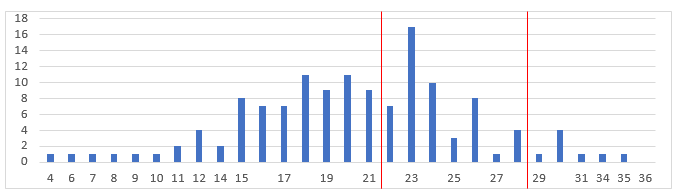 Таблица 5.Средний результат выполнения заданий диагностики в зависимости от управленческого стажаДиаграмма 2.Средний результат (%) выполнения заданий диагностической работы участниками диагностики с разным управленческим стажем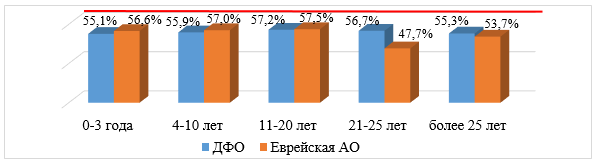 Диаграмма 3.Средний результат (%) выполнения заданий диагностической работы директорами ОО с разным управленческим стажем 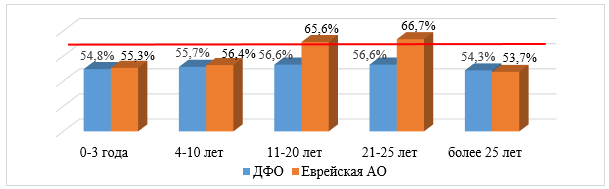 	Высокий уровень дефицитов (выполнение заданий ниже 60%) показали 78 участников диагностики (57,4% от всех участников диагностики), что выше аналогичного показателя по ДФО в целом (таблица 6).Таблица 6.Распределение участников диагностики 
по уровням выполнения диагностической работыСредний результат (%) выполнения заданий в соответствии с трудовыми функциями руководителя ОО «Управление образовательной деятельностью ОО» и «Управление взаимодействием ОО с участниками отношений в сфере образования и социальными партнерами» ниже результата 
по ДФО (таблица 7). Таблица 7.Средний результат (%) выполнения заданий 
по блокам трудовых функций руководителя ООСредний результат (%) выполнения заданий по блокам трудовых функций директорами ОО Еврейской АО выше аналогичных результатов участников диагностики – директоров ОО по ДФО в целом (диаграмма 4). Диаграмма 4.Средний результат (%) выполнения директорами ОО 
заданий диагностической работы по содержательным блокам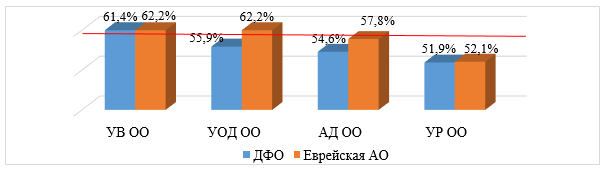 	Высокий уровень профессиональных дефицитов при выполнении заданий в соответствии с трудовыми функциями руководителя ОО «Управление развитием ОО» показали 91 чел. (66,9% от всех участников диагностики), 
из них 1 чел. (1%) с результатом 0 баллов; «Управление образовательной деятельностью ОО» – 82 чел. (60,3%), из них 1 чел. (1%) с результатом 
0 баллов (таблица 8).Таблица 8. Результат выполнения заданийпо уровням профессиональных дефицитовНа диаграммах 5–8 представлены доли (%) участников от общего количества участников диагностики в Еврейской АО, выполнивших задания 
в соответствии с трудовыми функциями руководителя ОО с разными уровнями профессиональных дефицитов.Диаграмма 5.Результаты выполнения заданий в соответствии с трудовой функцией «Управление развитием ОО»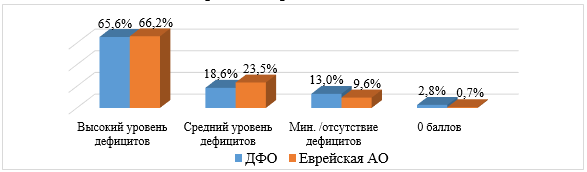 Диаграмма 6.Результаты выполнения заданий в соответствии с трудовой функцией «Управление образовательной деятельностью ОО»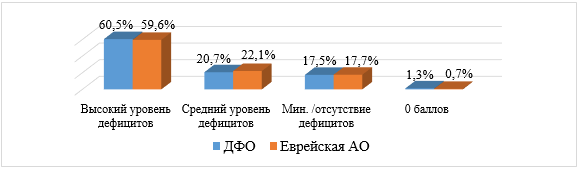 Диаграмма 7.Результаты выполнения заданий в соответствии с трудовой функцией
«Администрирование деятельности ОО»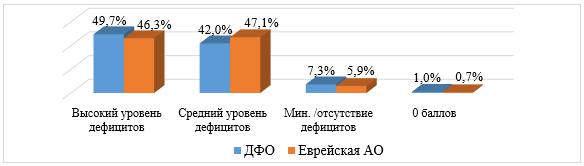 Диаграмма 8.Результаты выполнения заданий в соответствии с трудовой функцией
«Управление взаимодействием с участниками отношений в сфере образования и социальными партнерами»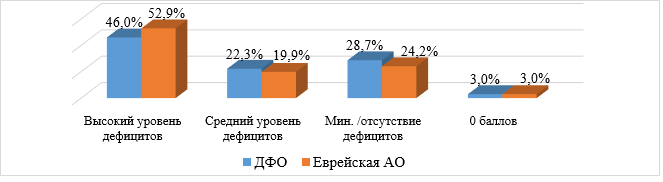 Высокий уровень профессиональных дефицитов при выполнении заданий в соответствии с трудовой функцией руководителя ОО «Управление развитием ОО» показали 28 директоров ОО (75,7% от всех участников – директоров), что выше аналогичного результата по ДФО. На диаграмме 9 представлены доли (%) от общего количества директоров – участников диагностики в Еврейской АО, показавших высокий уровень дефицитов при выполнении заданий в соответствии с трудовыми функциями руководителя ОО.Диаграмма 9.Доли (%) директоров ОО, показавших
 высокий уровень дефицитов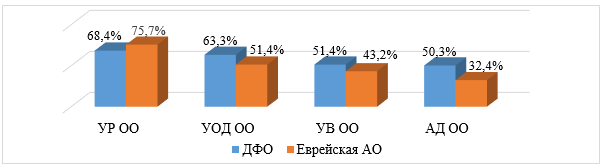 Средний результат (%) выполнения участниками диагностики заданий в соответствии с функциональной областью управления «Управление информацией» выше аналогичного результата диагностики по ДФО 
(таблица 9).Таблица 9.Результаты выполнения заданий в соответствии с функциональными областями управленияВысокий уровень профессиональных дефицитов при выполнении заданий в соответствии с функциональной областью управления «Управление результатами» показали 90 чел. (66,2% от всех участников диагностики), 
из них 2 чел. (1,5%) с результатом 0 баллов; при выполнении заданий 
в соответствии с функциональной областью управления «Управление процессами» – 81 чел. (59,5%), из них 1 чел. (0,7%) с результатом 0 баллов (таблица 10).Таблица 10.Результат выполнения заданий по уровням профессиональных дефицитовНа диаграммах 10–14 представлены доли (%) участников от общего количества участников диагностики в Еврейской АО, выполнивших задания в соответствии с функциональными областями управления с разными уровнями профессиональных дефицитов.Диаграмма 10.Результаты выполнения заданий в соответствии 
с функциональной областью управления «Управление процессами»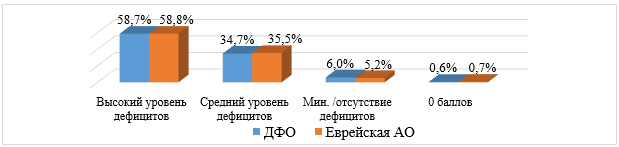 Диаграмма 11.Результаты выполнения заданий в соответствиис функциональной областью управления «Управление кадрами»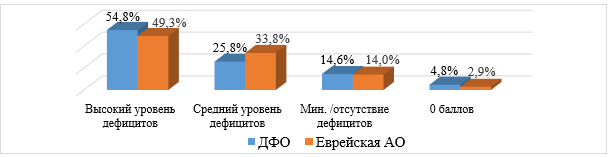 Диаграмма 12.Результаты выполнения заданий в соответствии 
с функциональной областью управления «Управление результатами»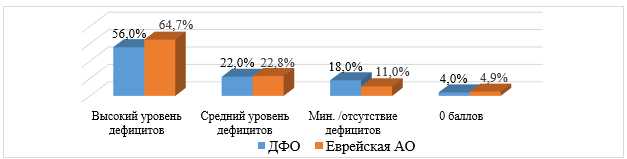 Диаграмма 13.Результаты выполнения заданий в соответствии 
с функциональной областью управления «Управление ресурсами»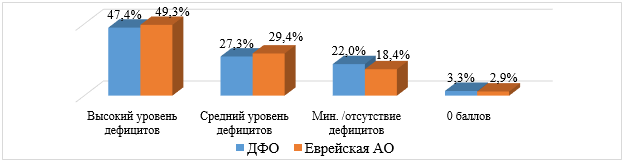 Диаграмма 14.Результаты выполнения заданий в соответствии 
с функциональной областью управления «Управление информацией»Высокий уровень профессиональных дефицитов показали директора ОО при выполнении заданий в соответствии с функциональными областями управления «Управление результатами» и «Управление процессами» – 22 чел. (59,5%). На диаграмме 15 представлены доли (%) от общего количества директоров – участников диагностики в Еврейской АО, показавших высокий уровень дефицитов при выполнении заданий в соответствии 
с функциональными областями управления. 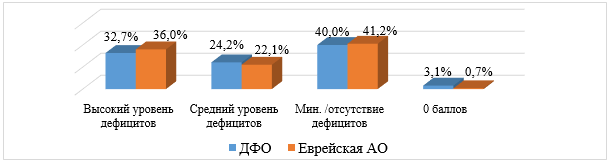 Диаграмма 15.Доли (%) директоров ОО, показавших
 высокий уровень дефицитов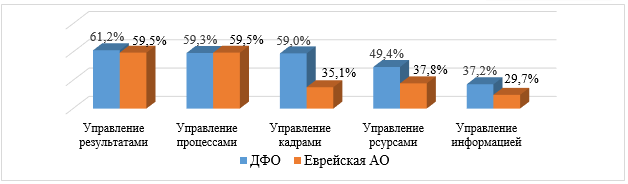 Информация о среднем результате (%) выполнения заданий всеми участниками диагностики и участниками – директорами ОО представлена 
на диаграмме 16. У участников диагностики – директоров ОО вызвало затруднение задание базового уровня сложности № 21 – функциональная область управления «Управление информацией», блок заданий трудовой функции «Управление взаимодействием с участниками отношений в сфере образования и социальными партнерами» (средний результат выполнения 54%).Вызвало затруднение у участников диагностики выполнение заданий:1) Повышенного уровня сложности – выбор нескольких правильных ответов:№ 4 – функциональная область управления «Управление процессами», блок заданий трудовой функции «Управление образовательной деятельностью ОО»;№ 9 – функциональная область управления «Управление процессами», блок заданий трудовой функции «Администрирование деятельности ОО»;№ 23 – функциональная область управления «Управление процессами», блок заданий трудовой функции «Управление взаимодействием 
с участниками отношений в сфере образования и социальными партнерами».2) Высокого уровня сложности – установление последовательности/ алгоритма:№ 5 – функциональная область управления «Управление ресурсами», блок заданий трудовой функции «Управление образовательной деятельностью ОО»;№ 14 – функциональная область управления «Управление кадрами», блок заданий трудовой функции «Администрирование деятельности ОО»; № 19 – функциональная область управления «Управление результатами», блок заданий трудовой функции «Управление развитием ОО». Высокий уровень дефицитов при выполнении заданий с выбором нескольких правильных ответов (множественный выбор) показали 84 чел. (61,8% от всех участников диагностики), из них 17 директоров ОО 
(46% от всех участников – директоров ОО Еврейской АО); при выполнении заданий на установление последовательности/алгоритма – 108 участников диагностики (79,4%), из них директоров ОО – 30 чел. (81%).Диаграмма 16.Средний результат (%) выполнения заданий участниками диагностики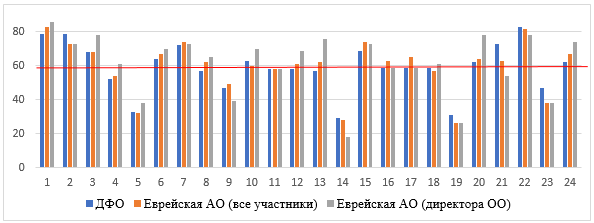 	Высокий уровень дефицитов при выполнении заданий диагностики базового уровня показали 41 чел. (30,1% от всех участников диагностики), при выполнении заданий повышенного и сложного уровней – 102 чел. (75,0%). 
В таблице 11 приведены результаты выполнения заданий разных уровней сложности вопросов в соответствии с трудовыми функциями руководителя ОО. Таблица 11.Средний результат (%) выполнения заданийбазового и повышенного уровней сложности	Средний результат (%) выполнения участниками диагностики заданий базового уровня – 69,7%, что выше аналогичного показателя по ДФО в целом (диаграмма 17). Средний результат выполнения участниками заданий повышенного и высокого уровней – 47,5%, что ниже аналогичного показателя по ДФО в целом (диаграмма 18).Диаграмма 17.Средний результат (%) выполнения заданий базового уровня сложности диагностической работы по содержательным блокам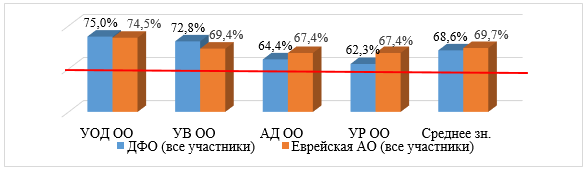 Диаграмма 18.Средний результат (%) выполнения заданий высокого и повышенного
уровней сложности диагностической работы по содержательным блокам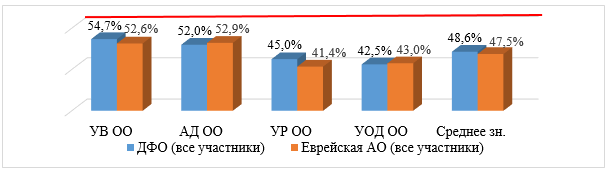 	Высокий уровень дефицитов при выполнении заданий базового уровня показали 9 директоров ОО (6,6% от всех участников диагностики – директоров ОО), при выполнении заданий повышенного и сложного уровней – 25 чел. (67,6%). В таблице 12 приведены результаты выполнения заданий разных уровней сложности вопросов в соответствии с трудовыми функциями руководителя ОО участниками диагностики – директорами ОО Еврейской АО (таблица 12).Таблица 12.Средний результат (%) выполнения заданийбазового и повышенного уровней сложности директорами ОО	Средний результат (%) выполнения заданий базового уровня участниками диагностики – директорами ОО – 70,7%, повышенного и высокого – 50,8%, что выше аналогичных показателей выполнения заданий участниками диагностики – директорами ОО по ДФО в целом (диаграммы 19, 20). Диаграмма 19.Средний результат (%) выполнения заданий базового уровня сложности диагностической работы по содержательным блокам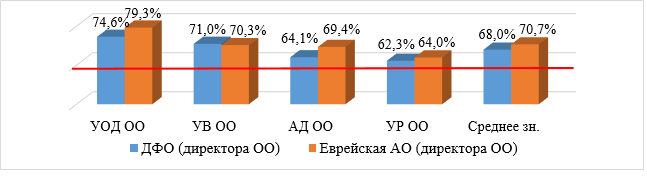 Диаграмма 20.Средний результат (%) выполнения заданий повышенного и высокого уровней сложности диагностической работы по содержательным блокам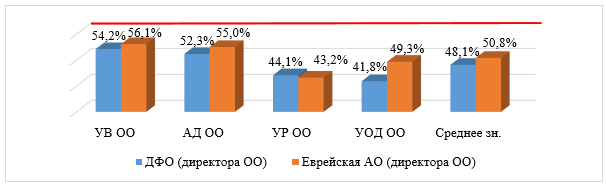 4. Выводы 1. Согласно полученным результатам для 42,6% участников диагностики можно говорить о среднем уровне или минимальном уровне дефицитов профессиональных компетенций. Для участников диагностики – директоров ОО аналогичное значение – 51,4%.2. С заданиями базового уровня сложности успешно справились 70,0% участников диагностики, с заданиями повышенного и сложного уровней – 25,0%. Для участников диагностики – директоров ОО аналогичные значения 93,4% и 32,4% соответственно.3. Выявлены затруднения у участников диагностики в выполнении задний:высокого уровня сложности – установление последовательности/ алгоритма, высокий уровень дефицитов у 79,4% участников диагностики, у участников диагностики – директоров ОО – 81,0%;повышенного уровня сложности – выбор нескольких правильных ответов, высокий уровень дефицитов у 61,7% участников диагностики, у участников диагностики – директоров ОО – 46,0%.4. Высокий уровень профессиональных дефицитов участники диагностики показали при выполнении заданий в соответствии с трудовой функцией руководителя ОО «Управление развитием ОО» и заданий в соответствии с функциональной областью управления «Управление образовательной деятельностью» 66,9% и 60,3% участников соответственно.5. Необходимо отметить, что участники диагностики – директора ОО 
со стажем управленческой деятельности от 21 до 25 лет показали результат выше, чем все участники диагностики.	Принимая во внимание выявленные дефициты, можно предположить следующее:	1. Результативность выполнения заданий участниками диагностики существенно зависит от формы его предъявления.	2. Большинство участников диагностики обладают недостаточным опытом работы с диагностическими материалами, содержащими вопросы не только базового уровня сложности.	Рекомендации:1. При проведении курсов повышения квалификации, образовательных мероприятий обращать внимание на совершенствование необходимых знаний и умений в соответствии с Профессиональным стандартом руководителя ОО.2. При организации обучения, проведении организационных мероприятий, консультаций и т.д. использовать диагностические материалы, включающие задания разных типов и уровней сложности.Приложение Обобщенный вариант КИМПереданоПолученоНачальник отдела _____________________________ФГАОУ ДПО «Академия Минпросвещения России»_____________________________Курашкина Е.В._________________________________________________________________________________________«7» августа 2023 г.«7» августа 2023 г.Предметные результаты обученияКоличество заданийОсвоение понятийного аппарата школьного курса физики и умения применять изученные понятия, модели, величины и законы для анализа и объяснения физических явлений и процессов13Методологические знания и экспериментальные умения4Умения по работе с текстами физического содержания3Понимание принципа действия технических устройств и роль физических открытий2Умения решать расчетные задачи 3Итого25Раздел школьного курса физикиКоличество заданийМеханика6-9Молекулярная физика и термодинамика4-8Электродинамика6-9Квантовая физика3-7Итого25Уровень сложностиКоличество заданийМаксимальныйпервичный баллПроцент максимального первичного балла за задания данного уровня сложности от максимального первичного балла за всю работуБазовый111838%Повышенный122349%Высокий2613%Итого2547100%Уровни предметных дефицитовВысокий уровень дефицитовСредний уровень дефицитовМинимальный уровень или отсутствие дефицитовОписание уровняПроцент выполнения работыниже 60%Процент выполнения работы 60–80%Процент выполнения работы больше 80%УчастникиКоличество участниковСредний процент выполнения диагностической работы, %ДФО193371Еврейская автономная область2969Биробиджанский муниципальный район365Ленинский муниципальный район456Муниципальное образование г. Биробиджан480Облученский муниципальный район869Октябрьский муниципальный район362Смидовичский муниципальный район767Педагогические работники/управленческие кадры (учителя физики)КоличествоКоличествоКоличествоУровень дефицитовУровень дефицитовУровень дефицитовРезультат0 балловМаксимальный результат (47 баллов)Педагогические работники/управленческие кадры (учителя физики)учителей/управленческих кадров (официальные данные)участников, поданных субъектомучастников диагностикиВысокий(менее 60%)Средний(60-80%)Минимальный (более 80%)Результат0 балловМаксимальный результат (47 баллов)ДФО157521241933466 (24%)980 (51%)487 (25%)17 5Еврейская автономная область30402910 (34 %)17 (59 %)2 (7 %)0 № заданияПредметный  результатСредний % выполнения по субъектуСредний % выполнения по ДФООсвоение понятийного аппарата школьного курса физики и умения применять изученные понятия, модели, величины и законы для анализа и объяснения физических явлений и процессов Освоение понятийного аппарата школьного курса физики и умения применять изученные понятия, модели, величины и законы для анализа и объяснения физических явлений и процессов Освоение понятийного аппарата школьного курса физики и умения применять изученные понятия, модели, величины и законы для анализа и объяснения физических явлений и процессов Освоение понятийного аппарата школьного курса физики и умения применять изученные понятия, модели, величины и законы для анализа и объяснения физических явлений и процессов 1Владеть понятийным аппаратом67.24792Правильно трактовать физический смысл изученных физических величин, законов и закономерностей68.97703Использовать графическое представление информации60.34774Применять при описании физических процессов и явлений величины и законы94.83885Применять при описании физических процессов и явлений величины и законы72.41856Применять при описании физических процессов и явлений величины и законы79.31857Применять при описании физических процессов и явлений величины и законы68.97858Анализировать механические процессы (явления), используя основные положения и законы, изученные в курсе физики50.00569Анализировать механические процессы (явления), используя основные положения и законы, изученные в курсе физики70.697010Анализировать тепловые процессы (явления), используя основные положения и законы, изученные в курсе физики68.977011Анализировать электрические и магнитные процессы (явления), используя основные положения и законы, изученные в курсе физики72.417012Анализировать электрические и магнитные процессы (явления), используя основные положения и законы, изученные в курсе физики51.727013Анализировать квантовые процессы (явления), используя основные положения и законы, изученные в курсе физики74.1471Средний % по группе заданий6975Методологические знания и экспериментальные уменияМетодологические знания и экспериментальные уменияМетодологические знания и экспериментальные уменияМетодологические знания и экспериментальные умения14Планировать эксперимент под проверку заданной гипотезы72.415415Проводить прямые и косвенные измерения физических величин с использованием измерительных приборов72.416016Планировать эксперимент под проверку заданной гипотезы, анализировать отдельные этапы проведения исследования на основе его описания72.417517Делать выводы на основе описания исследования, интерпретировать результаты наблюдений и опытов75.8679Средний % по группе заданий7367Умения по работе с текстами физического содержанияУмения по работе с текстами физического содержанияУмения по работе с текстами физического содержанияУмения по работе с текстами физического содержания18Интерпретировать информацию физического содержания, отвечать на вопросы с использованием явно и неявно заданной информации. Преобразовывать информацию из одной знаковой системы в другую43.105219Применять информацию из текста при решении учебно-познавательных и учебно-практических задач67.246420Интерпретировать информацию физического содержания, отвечать на вопросы с использованием явно и неявно заданной информации. Преобразовывать информацию из одной знаковой системы в другую62.0758Средний % по группе заданий5758Понимание принципа действия технических устройств и знание истории физических открытийПонимание принципа действия технических устройств и знание истории физических открытийПонимание принципа действия технических устройств и знание истории физических открытийПонимание принципа действия технических устройств и знание истории физических открытий21Различать явления и закономерности, лежащие в основе принципа действия машин, приборов и технических устройств74.148022Приводить примеры вклада российских и зарубежных ученых-физиков в развитие науки86.2190Средний % по группе заданий8085Умения решать расчетные задачиУмения решать расчетные задачиУмения решать расчетные задачиУмения решать расчетные задачи23Решать расчетные задачи62.076424Решать расчетные задачи72.416625Решать расчетные задачи72.4170Средний % по группе заданий6967Уровень сложности заданияКоличество заданийМаксимальный баллБазовый66Повышенный 1616Высокий 33Итого 2525Содержательные разделыКоличество заданий Максимальный баллПроцент максимального первичного балла за выполнение заданий данного раздела содержания от максимального первичного балла за всю работуАлгебра131352Уравнения и неравенства3312Функции228Начала математического анализа114Геометрия4416Элементы комбинаторики, статистики и теории вероятностей228Итого2525100Уровни предметных дефицитовВысокий уровень дефицитовСредний уровень дефицитовМинимальный уровень или отсутствие дефицитовОписание уровняПроцент выполнения работыниже 60%Процент выполнения работы 60–80%Процент выполнения работы больше 80%УчастникиКоличество участниковСредний процент выполнения диагностической работы, %ДФО413374Еврейская автономная область8175Биробиджанский муниципальный район788Ленинский муниципальный район1159Муниципальное образование г. Биробиджан2082Облученский муниципальный район2081Октябрьский муниципальный район777Смидовичский муниципальный район1668Педагогические работники/управленческие кадры (учителя математики)КоличествоУровень дефицитовУровень дефицитовУровень дефицитовРезультат0 балловМаксимальный результат(25 баллов)Педагогические работники/управленческие кадры (учителя математики)участников диагностикиВысокий(менее 60%)Средний(60-80%)Минимальный(более 80%)Результат0 балловМаксимальный результат(25 баллов)ДФО41331116 (27%)1818 (44%)1119 (29%)41217Еврейская автономная область8116(20%)39 (48%)26(32%)22№ заданияПредметный  результатСредний % выполнения по субъектуСредний % выполнения по ДФО1Уметь решать уравнения и неравенства96942Уметь строить и исследовать простейшие математические модели90893Уметь выполнять действия с геометрическими фигурами, координатами и векторами85894Уметь выполнять вычисления и преобразования86895Уметь выполнять действия с геометрическими фигурами, координатами и векторами80796Уметь выполнять действия с функциями88877Уметь использовать приобретенные знания и умения в практической деятельности и повседневной жизни86848Уметь строить и исследовать простейшие математические модели93939Уметь выполнять действия с функциями566010Уметь использовать приобретенные знания и умения в практической деятельности и повседневной жизни848211Уметь выполнять действия с функциями848312Уметь строить и исследовать простейшие математические модели909013Уметь строить и исследовать простейшие математические модели909014Уметь строить и исследовать простейшие математические модели949315Уметь строить и исследовать простейшие математические модели949316Уметь строить и исследовать простейшие математические модели949417Уметь строить и исследовать простейшие математические модели807518Уметь решать уравнения и неравенства596319Уметь выполнять действия с геометрическими фигурами и векторами727520Уметь решать уравнения и неравенства624821Уметь использовать приобретенные знания и умения в практической деятельности и повседневной жизни707422Уметь выполнять действия с геометрическими фигурами и векторами676723Уметь решать уравнения и неравенства383824Уметь строить и исследовать простейшие математические модели635925Уметь строить и исследовать простейшие математические модели7258Предметные результаты обученияКоличество заданийОсвоение понятийного аппарата школьного курса биологии4Применение знаний для объяснения биологических процессов, явлений13Овладение методологическими умениями2Умение по работе с информацией биологического содержания2Умение решать задачи биологического содержания4Итого25Содержательные разделыЧисло заданий1. Биология	как наука. Методы научного познания32. Клетка как биологическая система43. Организм как биологическая система3-44. Система	и многообразие органического мира45. Организм человека и его здоровье46. Эволюция живой природы47. Экосистемы	и присущие	им закономерности3-4Итого25Уровень сложностиКоличество заданийМаксимальныйпервичный баллПроцент максимального первичного балла за задания данного уровня сложности от максимального первичного балла за всю работуБазовый91429%Повышенный142858%Высокий2613%Итого2548100%Уровни предметных дефицитовВысокий уровень дефицитовСредний уровень дефицитовМинимальный уровень или отсутствие дефицитовОписание уровняПроцент выполнения работыниже 60%Процент выполнения работы 60 – 80 %Процент выполнения работы больше 80%УчастникиКоличество участниковСредний процент выполнения диагностической работы, %ДФО210463,2Еврейская автономная область4561,2Биробиджанский муниципальный район560,0Ленинский муниципальный район659,7Муниципальное образование г.Биробиджан973,6Облученский муниципальный район1254,0Октябрьский муниципальный район364,6Смидовичский муниципальный район1059,0Педагогические работники/управленческие кадры (учителя физики)КоличествоКоличествоКоличествоУровень дефицитовУровень дефицитовУровень дефицитовРезультат 0 баллов (из группы участников с высоким уровнем дефицитов)Максимальный результат (48 баллов)Педагогические работники/управленческие кадры (учителя физики)учителей/управленческих кадров (официальные данные)участников, поданных субъектомучастников диагностикиВысокий (менее 60%)Средний (60-80%)Минимальный(более 80%)Результат 0 баллов (из группы участников с высоким уровнем дефицитов)Максимальный результат (48 баллов)ДФО199025172104754 (35,8%)984(46.8%)366 (17,4%)141Еврейская автономная область29524562 (37,8%)79 (51,1%)24(11,1%)1-№ заданияПроверяемые элементы содержания и форма представления заданияЕврейская автономная областьДФОУровень сложностиМакс. балл за выполнение задания1Биология как наука. Место биологии в жизни современного общества.Работа с таблицей81,8%84,9%Б12Биологические термины и понятия.Дополнение схемы65,9%64,6%Б13Генетическая информация в клетке. Хромосомный набор, соматические и половые клетки.Решение биологической задачи54,5%68,1%Б14Клетка как биологическая система. Жизненный цикл клетки.Множественный выбор(с рисунком и без рисунка)81,8%78,7%Б25Клетка как биологическая система. Строение клетки, метаболизм. Жизненный цикл клетки. Установление соответствия(с рисунком и без рисунка)71,6%65,4%П26Моно-	и	дигибридное, анализирующее скрещивание.Решение	биологической задачи58,1%65,0%Б17Организм как биологическая система. Селекция. Биотехнология.Множественный выбор(с рисунком и без рисунка)86,4%80,8%Б28Организм как биологическая система. Селекция. Биотехнология. Установление соответствия(с рисунком и без рисунка)58,0%63,5%П29Многообразие организмов. Бактерии, Грибы, Растения, Животные, Вирусы.Множественный выбор(с рисунком и без рисунка)78,4%77,4%П210Многообразие организмов. Бактерии, Грибы, Растения, Животные, Вирусы.Установление соответствия(с рисунком и без рисунка)66,3%73,4%П211Организм человека. Гигиена человека. Множественный выбор (с рисунком и без рисунка) 76,1%76,6%Б212Организм человека. Установление соответствия(с рисунком и без рисунка)77,3%77,8%П213Организм человека.Установление последовательности62,5%63,8%П214Эволюция живой природы.Множественный выбор(работа с текстом)52,3%62,8%Б215Эволюция живой природы. Происхождение человека. Установление соответствия(без рисунка)53,5%57,5%П216Экосистемы и присущие им закономерности. Биосфера. Множественный выбор (без рисунка)69,8%66,6%Б217Экосистемы и присущие им закономерности. Биосфера.Установление соответствия(без рисунка)83,7%81,3%П218Общебиологические закономерности. Установление последовательности40,7%45,4%П219Общебиологические закономерности. Человек и его здоровье. Работа с таблицей (с рисунком и без рисунка)66,7%62,8%П220Биологические системы и их закономерности. Анализ данных, в табличной или графической форме48,8%49,7%П221Применение биологических знаний в практических ситуациях (практико-ориентированное задание)52,3%48,3%П222Задание с изображениембиологического объекта40,7%40,9%П223Задание	на	анализ биологической информации25,6%30,5%П224Решение	задач	по цитологии на применениезнаний в новой ситуации70,0%54,6%В325Решение задач по генетике на применение	знанийв новой ситуации69,8%63,4%В3Уровень сложностиКоличество заданийМаксимальный баллДоля максимального балла от общего максимального балла, %Базовый101040Повышенный81632Высокий71228Итого2538100Содержательные разделыЧисло заданий1. Теоретические основы химии: современные представления о строении атома. Периодический закон и Периодическая система химических элементов Д.И. Менделеева, химическая связь, строение вещества42. Химическая реакция53. Неорганические вещества: классификация и номенклатура, особенности состава, строения, химические свойства, генетическая связь веществ различных классов44. Органические вещества: классификация и номенклатура, особенности состава, строения, химические свойства, генетическая связь веществ различных классов55. Методы познания в химии, Химия и жизнь: экспериментальные основы химии, общие представления о промышленных способах получения важнейших веществ16. Расчеты по химическим формулам и уравнениям реакций6Итого25№ п/пОсновные умения и способы действийКоличество заданий
в работе1Знать/пониматьЗнать/понимать1.1.Важнейшие химические понятия21.2.Основные законы и теории химии41.3.Важнейшие вещества и материалы12УметьУметь2.1.Называть изученные вещества по тривиальной или международной номенклатуре42.2.Определять/классифицировать: валентность, степень окисления атомов химических элементов, заряды ионов; виды химических связей в соединениях и тип кристаллической решетки; характер среды водных растворов веществ; окислитель и восстановитель; принадлежность веществ к разным классам неорганических и органических соединений; гомологи и изомеры; химические реакции в неорганической и органической химии (по всем известным классификационным признакам)62.3.Характеризовать: s-, p- и d-элементы по их положению в Периодической системе Д.И. Менделеева; общие химические свойства основных классов неорганических соединений, свойства отдельных представителей этих классов; строение и химические свойства изученных органических соединений52.4.Объяснять: зависимость свойств химических элементов и их соединений от положения в Периодической системе Д.И. Менделеева; природу химической связи (ионной, ковалентной, металлической, водородной); зависимость свойств неорганических и органических веществ от их состава и строения; сущность изученных видов химических реакций (электролитической диссоциации, ионного обмена, окислительно-восстановительных) и составлять их уравнения; влияние различных факторов на скорость химической реакции и на смещение химического равновесия82.5.Планировать/проводить: эксперимент по получению и распознаванию важнейших неорганических и органических соединений с учетом приобретенных знаний о правилах безопасной работы с веществами в лаборатории и в быту; вычисления по химическим формулам и уравнениям7Уровни достиженийВысокий уровень дефицитовСредний уровень дефицитовМинимальный уровень или отсутствие дефицитовДоля выполнения работыНиже 60%60–80%Больше 80%Стаж работы в школе (лет)0-34-1011-20более 20 летДругоеКоличество участников диагностики 224100Доля участников от общего количества участников, %11,111,122,2255,560Доля участников от общего количества участников в ДФО, %12,1411,8917,6256,132,228–9 класс8–11 класс10–11 классДругоеКоличество участников21600Доля участников от общего количества, %11,188,8900Доля участников от общего количества участников в ДФО, %18,4277,391,482,71МуниципалитетКол-во участников, чел.Доля участников 
от общего количества, %Средняя доля выполнения работы, %ДФО162310044,2Еврейская автономная область181,1142,18Муниципальное образование г. Биробиджан422,2256,91Смидовский муниципальный район422,2253,95Биробиджанский муниципальный район316,6730,26Облученский муниципальный район316,6722,37Октябрьский муниципальный район211,155,92Ленинский муниципальный район211,123,03Педагогические работникиКоличество, чел.Количество, чел.Количество, чел.Уровень дефицитовУровень дефицитовУровень дефицитовРезультат 0 балловПедагогические работникиучителей в субъектеучастников, поданных субъектомучастников диагностикивысокий(менее 60%)средний(от 61 до 80%)низкий(более 81%)Результат 0 балловучителя химии ДФО20942310(110%)1623(70%)1081 (67%)326 (20%)55(3%)161 (10%)учителя химииЕврейской автономной области2525(100%)18(72%)8(44%)5 (28%)2(11%)3 (17%)Блок компетенцийКоличество заданий/уровень заданийКоличество заданий/уровень заданийКоличество заданий/уровень заданийМаксимальный баллБлок компетенцийБПВМаксимальный баллУОД ОО 3117АД ОО35115УР ОО 3117УВ ОО 3117Итого128436Уровни достиженийВысокий уровень дефицитовСредний уровень дефицитовМинимальный уровень или отсутствие дефицитовДоля выполнения работыНиже 60%60–80%Больше 80%Управленческий стаж работы (лет)0-34-1011-2021-25более 25 другое
Количество участников диагностики в ДФО, чел.161415701305316313319Количество участников диагностики в регионе, чел.364837672Доля участников от общего количества участников в регионе, %26,535,327,24,45,11,5Доля участников от общего количества участников в ДФО 
с указанным стажем, %2,23,12,81,92,20,6Количество участников – директоров ОО в ДФО, чел.4845684801381757Количество участников – директоров ОО 
в регионе, чел.1113823-Доля от общего количества участников –директоров ОО в регионе, %29,735,121,65,48,1-Доля от общего количества участников в регионе с указанным стажем, %30,627,121,633,342,9-Доля от общего количества участников – директоров ОО в ДФО 
с указанным стажем, %2,32,31,71,51,7-МуниципалитетКол-во участников, чел.Доля участников 
от общего количества, %Средний баллСредний результат
выполнения работы, %ДФО543710020,1756%Еврейская АО1362,5%20,256,1%Облученский муниципальный район3122,820,256,1%Муниципальное образование 
г. Биробиджан3022,121,459,4%Смидовичский муниципальный район2719,920,657,2%Ленинский муниципальный район1914,019,754,7%Октябрьский муниципальный район1511,018,751,9 %Биробиджанский муниципальный район1410,319,353,6%Участники диагностикиСтаж работы в должностиСтаж работы в должностиСтаж работы в должностиСтаж работы в должностиСтаж работы в должностиСтаж работы в должностиУчастники диагностики0-34-1011-2021-25более 25 летдругоеУчастники диагностикиСредний результат выполнения диагностики, %Средний результат выполнения диагностики, %Средний результат выполнения диагностики, %Средний результат выполнения диагностики, %Средний результат выполнения диагностики, %Средний результат выполнения диагностики, %Все участники 56,6%57,0%57,5%47,7%54,4%30,6%Директора ОО55,3%56,4%65,6%66,7%53,7%-Муниципалитет/Уровни выполнения диагностикиВысокий уровень дефицитов(выполнение работы ниже 60%), чел./%Средний уровень дефицитов(выполнение работы от 60% до 80%),чел./%Минимальный уровень или отсутствие дефицитов(выполнение работы выше 80%), чел./%ДФО (все участники)3052/56,4%2143/39%242/4,6%ДФО (директора ОО)1042/56,3%669/36,1%141/7,6%Еврейская АО(директора ОО)18/48,6%17/46,0%2/5,4%Еврейская АО 
(все участники)78/57,4%50/36,8%8/5,8%Облученский муниципальный район18/58,1%11/35,5%2/6,5%Муниципальное образование г. Биробиджан13/43,3%15/50,0%2/6,7%Смидовичский муниципальный район15/55,6%10/37,0%2/7,4%Ленинский муниципальный район10/52,6%8/42,1%1/5,3%Октябрьский муниципальный район12/80,0%2/13,3%1/6,7%Биробиджанский муниципальный район102/71,4%4/28,6%-МуниципалитетыБлоки заданий по трудовым функциям руководителя ООБлоки заданий по трудовым функциям руководителя ООБлоки заданий по трудовым функциям руководителя ООБлоки заданий по трудовым функциям руководителя ООМуниципалитетыУР ООАД ООУОД ООУВ ООМуниципалитетыСредний результат (%) выполнения заданийСредний результат (%) выполнения заданийСредний результат (%) выполнения заданийСредний результат (%) выполнения заданийДФО52%54%57%62%Еврейская АО52,6%55,8%56,5%59,8%Облученский муниципальный район53,0%54,0%60,8%58,5%Муниципальное образование 
г. Биробиджан57,1%60,2%60,5%59,5%Смидовичский муниципальный район50,3%58,0%53,4%65,6%Ленинский муниципальный район52,6%53,7%54,1%59,4%Октябрьский муниципальный район46,7%54,7%41,9561,0%Биробиджанский муниципальный район53,1%50,5%63,3%51,0%Трудовая функция руководителя ООУровень профессиональных дефицитовУровень профессиональных дефицитовУровень профессиональных дефицитовУровень профессиональных дефицитовНе выполнили задания(0 баллов),чел./%Трудовая функция руководителя ООВысокий
(выполнение заданий ниже 60%),чел./%Средний(выполнение заданий
от 60% 
до  80%),чел./%Минималь
ный(выполнение заданий от 81 до 99%),чел./%Отсутствие(выполнение заданий 100%), чел./%Не выполнили задания(0 баллов),чел./%УР ОО90/66,2%32/23,5%10/7,4%3/2,2%1/0,7%УОД ОО81/59,6%30/22,1%16/11,8%8/5,9%1/0,7%АД ОО63/46,3%64/47,1%5/3,7%3/2,2%1/0,7%УВ ОО72/52,9%27/19,9%18/13,2%15/11,0%4/3,0%Участники диагностикиБлок вопросов в соответствии с функциональными областями управленияБлок вопросов в соответствии с функциональными областями управленияБлок вопросов в соответствии с функциональными областями управленияБлок вопросов в соответствии с функциональными областями управленияБлок вопросов в соответствии с функциональными областями управленияУчастники диагностикиУправление
кадрами Управление
результа
тамиУправление
процессами Управление
ресурсами Управление
информа
цией Участники диагностикиСредняя доля выполнения заданий, %Средняя доля выполнения заданий, %Средняя доля выполнения заданий, %Средняя доля выполнения заданий, %Средняя доля выполнения заданий, %ДФО 
(все участники)50,5%50,8%52,3%55,9%65,6%ДФО 
(директора ОО)50,1%50,4%51,9%56,3%64,8%Еврейская АО (все участники)52,1%50,0%52,4%54,0%66,9%Еврейская АО(директора ОО)51,850,953,459,972,1Уровень профессиональных дефицитов/ функциональная область управленияУровень профессиональных дефицитовУровень профессиональных дефицитовУровень профессиональных дефицитовУровень профессиональных дефицитовНе выполнили задания(0 баллов),чел./%Уровень профессиональных дефицитов/ функциональная область управленияВысокий
(доля выполнения заданий ниже 60%),чел./%Средний(доля выполнения заданий
от 60% до 80%),чел./%Минимальный(доля выполнения заданий от 81%до 99%),чел./%Отсутствие(доля выполнения заданий 100%), чел./%Не выполнили задания(0 баллов),чел./%Управление процессами80/58,8%48/35,3%7/5,2%0%1/0,7%Управление кадрами67/49,3%46/33,8%9/6,6%10/7,4%4/2,9%Управление результатами88/64,7%31/22,8%14/10,3%1/0,7%2/1,5%Управление ресурсами67/49,3%40/29,4%14/10,3%11/8,1%4/2,9%Управление информацией49/36,0%30/22,1%23/16,9%33/24,3%1/0,7%Блок вопросов 
в соответствии 
с трудовыми функциями руководителя ООБазовый уровеньБазовый уровеньПовышенный и высокий уровниПовышенный и высокий уровниБлок вопросов 
в соответствии 
с трудовыми функциями руководителя ООСредний результат (%)Высокий уровень дефицитов,чел./%Средний результат (%)Высокий уровень дефицитов,чел./%УОД ОО74,5%19/13,9%, 43,0%104/76,5%, УОД ОО74,5%из них 0 б.3/2,2%43,0%из них 0 б.36/26,5%АД ОО67,4%36/26,5%,52,9%91/66,9%, АД ОО67,4%из них 0б.7/5,1%52,9%из них 0 б.6/4,4%УР ОО67,4%31/22,8%41,5%104/76,5%,УР ОО67,4%из них 0 б.6/4,4%41,5%из них 0 б.33/24,3%УВ ОО69,4%37/27,2%52,6%90/66,1%УВ ОО69,4%из них 0 б.2/1,4%52,6%из них 0 б.18/13,2%Средний результат Еврейская АО69,7%47,5%Средний результат ДФО68,6%48,6%Блок вопросов 
в соответствии 
с трудовыми функциями руководителя ООБазовый уровеньБазовый уровеньПовышенный и высокий уровниПовышенный и высокий уровниБлок вопросов 
в соответствии 
с трудовыми функциями руководителя ООСредний результат (%)Высокий уровень дефицитов,чел./%Средний результат (%)Высокий уровень дефицитов,чел./%УОД ОО79,3%4/10,8%, 49,3%28/75,7%, УОД ОО79,3%из них 0 б.0%49,3%из них 0 б.5/13,5%АД ОО69,4%7/19,4%,55,0%24/64,9%, АД ОО69,4%из них 0б.3/8,1%55,0%из них 0 б.1/2,7%УР ОО64,0%12/32,4%43,2%29/78,4%,УР ОО64,0%из них 0 б.1/2,7%43,2%из них 0 б.8/24,3%УВ70,3%10/27,0%56,1%10/27,0%УВ70,3%из них 0 б.2/5,4%56,1%из них 0 б.4/10,8%Средний результат Еврейская АО70,7%50,8%Средний результат ДФО68,0%48,1%№ Проверяемые компетенции на основе функциональных областей управленияПроверяемые элементы (знания, умения) Проверяемые компетенции на основе трудовой функции «Управление образовательной деятельностью ОО»Проверяемые компетенции на основе трудовой функции «Управление образовательной деятельностью ОО»Проверяемые компетенции на основе трудовой функции «Управление образовательной деятельностью ОО»1Управление процессамиЗнание тенденций развития общего образования в Российской Федерации.Знание ФГОС общего образования.Знание принципов, методов и технологии разработки, анализа и реализации образовательных программ для достижения запланированных результатов2Управление ресурсамиЗнание основ цифровой трансформации образования и цифровизации ОО.Умение контролировать реализацию образовательной деятельности в соответствии с требованиями санитарно-эпидемиологических правил и нормативов к устройству, содержанию и организации режима работы ОО3Управление  результатамиЗнание нормативно-правовых актов, регулирующих деятельность образовательных организаций в Российской Федерации в части оценки качества образования. Умение обеспечить реализацию требований федеральных государственных стандартов к условиям реализации образовательных программ.Умение организовывать проведение самообследования организации, ВСОКО, мониторинга образовательных результатов обучающихся4Управление процессамиУмение обеспечивать защиту прав и свобод обучающихся и работников ОО.Умение организовывать коррекционную работу и инклюзивное образование.Умение руководить деятельностью по созданию условий социализации обучающихся и индивидуализации обучающихся,  управлять реализацией мероприятий по профилактике правонарушений среди несовершеннолетних5Управление ресурсамиУмение контролировать реализацию образовательной деятельности в соответствии с требованиями санитарно-эпидемиологических правил и нормативов к устройству, содержанию и организации режима работы ОО.Умение обеспечить специальные условия обучающимся 
с ОВЗ.Умение формировать образовательную среду ОО, обеспечивающую содержательную, методическую, технологическую целостность образовательной деятельностиПроверяемые компетенции на основе трудовой функции«Администрирование деятельности ОО»Проверяемые компетенции на основе трудовой функции«Администрирование деятельности ОО»Проверяемые компетенции на основе трудовой функции«Администрирование деятельности ОО»6Управление ресурсамиЗнание Федеральных законов и иных нормативных правовых актов Российской Федерации, включая налоговое, бюджетное, административное, антикоррупционное законодательство Российской Федерации.Знание порядка заключения и исполнения хозяйственных и трудовых договоров в ОО.Знание норм и правил комплексной безопасности ОО7Управление кадрамиЗнание Федеральных законов и иных нормативных правовых актов Российской Федерации, включая гражданское, семейное, административное, трудовое, антикоррупционное законодательство Российской Федерации.Знание основ кадрового менеджмента. Умение организовывать прием на работу, допуск к работе, определять должностные обязанности8Управление кадрами Знание основ управления персоналом общеобразовательной организации, включая основы нормирования труда, оценки и мотивации персонала, организации оплаты и охраны труда.Умение формировать условия для профессионального развития педагогических и иных работников ОО, включая дополнительное профессиональное образование9Управление процессамиЗнание Федеральных законов и иных нормативных правовых актов Российской Федерации, антикоррупционного законодательства Российской Федерации, требований охраны труда в части, регулирующей деятельность ОО.Знание норм и правил комплексной безопасности ОО.Умение организовывать систему приема, перевода обучающихся ОО и их отчисления.Умение организовывать и контролировать работу системы питания в ОО10Управление ресурсамиУмение обеспечивать соблюдение правил санитарно-гигиенического режима, техники безопасности и охраны труда.Умение организовывать оказание первой помощи при несчастных случаях и внезапных заболеваниях.Умение обеспечивать соблюдение условий транспортной безопасности перевозок обучающихся11Управление результатамиЗнание основ менеджмента качества.Знание основ управления проектами в ОО.Умение осуществлять мониторинг, анализ, оценку и контроль эффективности и результативности деятельности ОО и коррекцию деятельности на основе этих данных12Управление кадрамиЗнание профессиональных стандартов, характеризующих квалификацию, необходимую для осуществления педагогической и иной профессиональной деятельности, нормативных правовых основ и методики их применения в управлении персоналом ОО.Знание основ управления персоналом общеобразовательной организации, включая основы нормирования труда, оценки и мотивации персонала, организации оплаты и охраны труда13Управление информациейЗнание требований к информационной образовательной среде ОО.Умение организовывать работу официального сайта ОО14Управление кадрамиУмение организовывать аттестацию работников на соответствие занимаемой должности.Умение реализовывать меры по предупреждению коррупции в ОО.Проверяемые компетенции на основе трудовой функции«Управление развитием ОО»Проверяемые компетенции на основе трудовой функции«Управление развитием ОО»Проверяемые компетенции на основе трудовой функции«Управление развитием ОО»15Управление процессамиЗнание Федеральных законов и иных нормативных правовых актов Российской Федерации в части, регулирующей деятельность ОО.Знание стратегических и программных документов федерального уровня в области общего образования и социально-экономического развития.Знание основ цифровизации ОО16Управление процессамиЗнание основ менеджмента в сфере образования, в том числе стратегического, инновационного, проектного.Знание теории, практики и методов управления развитием ОО, обеспечивающих повышение качества образования и эффективности деятельности организации17Управление результатамиЗнание стратегических и программных документов федерального уровня в области общего образования и социально-экономического развития.Знание тенденции развития общего образования и управления образовательными системами в Российской Федерации 18Управление процессамиЗнание теории, практики и методов управления развитием ОО, обеспечивающих повышение качества образования и эффективности деятельности организации. Умение обеспечивать разработку программы развития ОО с ориентацией на федеральные приоритеты19Управление результатамиЗнание методов управления развитием ОО, обеспечивающих повышение качества образования и эффективность деятельности организации.Умение производить оценку реализации стратегии развития ОО, определять изменения, происходящие во внутренней и внешней среде, основные показатели и результаты реализации программы ее развития, обеспечивающие повышение качества образования и эффективность деятельности организацииПроверяемые компетенции на основе трудовой функции«Управление взаимодействием ООс участниками отношений в сфере образования и социальными партнерами»Проверяемые компетенции на основе трудовой функции«Управление взаимодействием ООс участниками отношений в сфере образования и социальными партнерами»Проверяемые компетенции на основе трудовой функции«Управление взаимодействием ООс участниками отношений в сфере образования и социальными партнерами»20Управление процессамиЗнание федеральных законов и иных нормативных правовых актов Российской Федерации в части, регулирующей деятельность ОО.Знание технологии и регламентов взаимодействия ОО 
с родителями (законными представителями) обучающихся 21Управление информациейЗнание нормативных требований к информационной открытости ОО.Знание принципов, методов и технологии коммуникации, ведения переговоров при взаимодействии с субъектами внешнего окружения22Управление информациейЗнание технологии урегулирования конфликтов.Знание принципов кросс-культурного менеджмента.Знание технологии организации событийного пространства23Управление процессамиЗнание правил проведения проверок и документальных ревизий ОО государственными контрольно-надзорными органами. Умение разрабатывать регламенты, механизмы и инструменты взаимодействия с субъектами внешнего окружения 24Управление информациейУмение осуществлять и развивать социальное партнерство, установленное действующим законодательством Российской Федерации.Умение управлять обеспечением информационной открытости и доступности ОО